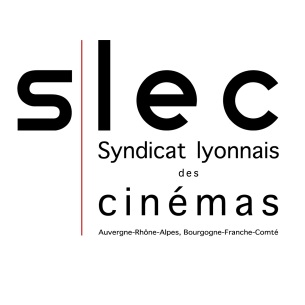                       BULLETIN D’INSCRIPTION ADHERENT(un bulletin par personne)Assemblée Générale du mardi 13 juin 2017  Au Cinéma Family / SAINT-JUST-SAINT-RAMBERT(89 Boulevard Jean Jaurès, 42170 Saint-Just-Saint-Rambert)& au Cinéma Rex / MONTBRISON (10 Avenue Charles de Gaulle, 42600 Montbrison)Grâce à nos partenaires, la participation aux frais de la journée s’élève cette année à 20 euros par personne.Si vous êtes plusieurs participants par structure, merci de remplir un bulletin par personne, et de nous les retourner avec un chèque de 20 € x le nombre de participants.Retourner votre/vos fiche(s) avec votre règlement au plus tard le lundi 15 mai à,Syndicat Lyonnais des Cinémas - 24 rue Emile Decorps  - 69100 VILLEURBANNETél : 04 26 68 74 01  /  06 77 18 41 78 - contact@slec.frUne facture/reçu vous sera envoyé(e) dès réception de votre règlement.Les informations pratiques ainsi qu’une convocation vous seront transmises par mail à réception de votre inscription.Cinéma / VillePrénom & NomContacts :- Téléphone- MailParticipera à l'A.G le 13 juin 2017OUINONRayer la mention inutileParticipera au repas du midi OUINONRayer la mention inutile